Opinion                 vs                FactOpinion List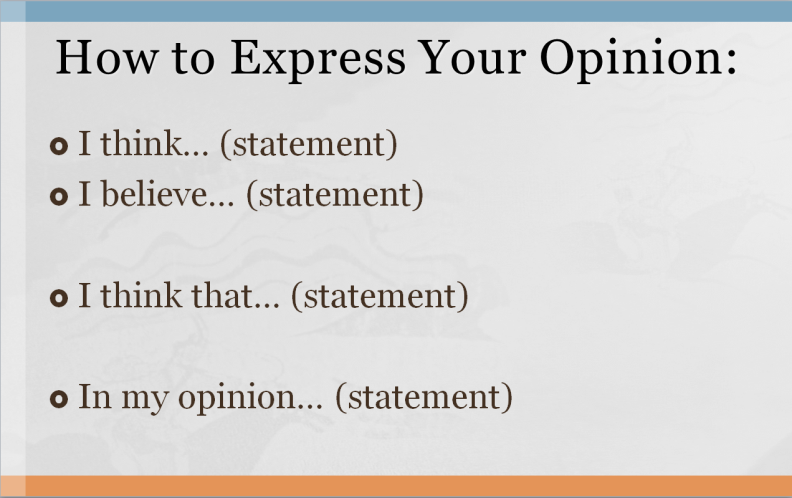 Beautiful / Pretty / GorgeousHandsome / Attractive / Good-LookingCute / AdorableUgly / DisgustingGood / Better / BestBad / Worse / WorstAmazing / Fantastic / Wonderful / IncredibleBoring / DullMean / Rude / InconsiderateSmart / Clever / IntelligentExciting / Thrilling / ExhilaratingValuable  -  Worthless  -  PricelessUseful  -  UselessDifficult  -  EasyDirty (messy)  -  Clean (spotless)Smart (intelligent)  -  Stupid (dumb)